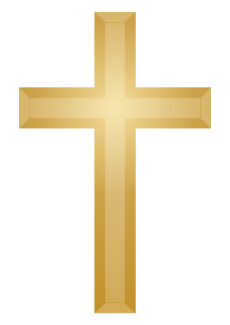 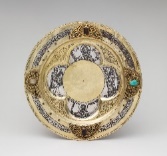 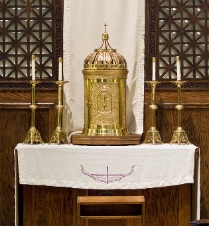 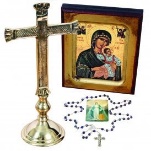 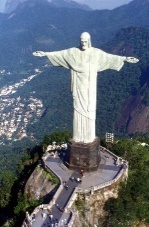 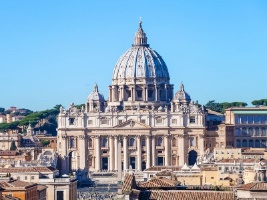 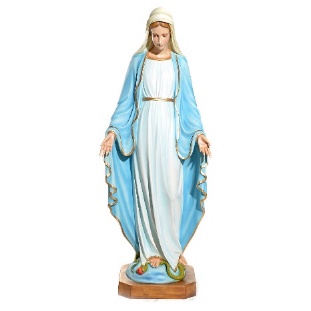 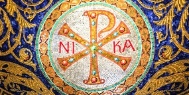 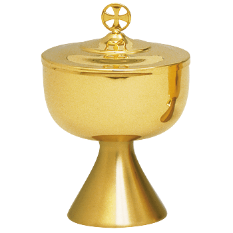 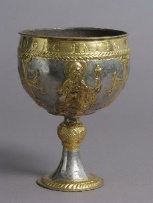 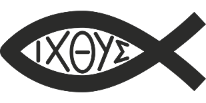 Prior learning What do I think about Jesus and how he is portrayed in art from around the world? – Y3Future LearningWhat are some of the differences and similarities within Christianity locally and globally? – Y6